Сумська міська радаVІІ СКЛИКАННЯ XX СЕСІЯРІШЕННЯвід 25 січня 2017 року № 1692-МРм. СумиВраховуючи звернення учасників АТО, надані документи, відповідно до протоколів засідань постійної комісії з питань архітектури, містобудування, регулювання земельних відносин, природокористування та екології Сумської міської ради від 06.10.2016 № 42, 27.10.2016 № 44, 17.11.2016 № 47, статей 12, 81, 118, 121, 122, частини 6 статті 186 Земельного кодексу України, пункту 34 частини першої статті 26 Закону України «Про місцеве самоврядування в Україні», Сумська міська рада  ВИРІШИЛА:1. Затвердити проект землеустрою щодо відведення земельної ділянки та надати у власність земельну ділянку Стеценку Владиславу Анатолійовичу (2539503858) за адресою: м. Суми, між будинками № 19 по вулиці Ганнівська та № 32 по вулиці Михайлівська, площею 0,0500 га, кадастровий номер 5910136600:01:005:0029. Категорія та функціональне призначення земельної ділянки: землі житлової та громадської забудови Сумської міської ради для будівництва і обслуговування жилого будинку, господарських будівель і споруд (присадибна ділянка).2. Затвердити проект землеустрою щодо відведення земельної ділянки та надати у власність земельну ділянку Івченко Олександру Олеговичу (2958803717) за адресою: м. Суми, в районі вул. Михайла Кощія та вул. Миколи Данька, площею 0,0800 га, кадастровий номер 5910136300:06:001:0255. Категорія та функціональне призначення земельної ділянки: землі житлової та громадської забудови Сумської міської ради для будівництва і обслуговування жилого будинку, господарських будівель і споруд (присадибна ділянка).3. Затвердити проект землеустрою щодо відведення земельної ділянки та надати у власність земельну ділянку Мар’єті Андрію Юрійовичу (2990308813) за адресою: м. Суми, в районі вул. Михайла Кощія та вул. Миколи Данька, площею 0,0800 га, кадастровий номер 5910136300:06:001:0258. Категорія та функціональне призначення земельної ділянки: землі житлової та громадської забудови Сумської міської ради для будівництва і обслуговування жилого будинку, господарських будівель і споруд (присадибна ділянка).4. Затвердити проект землеустрою щодо відведення земельної ділянки та надати у власність земельну ділянку Яровому Віктору Юрійовичу (3279419551) за адресою: м. Суми, проїзд Новий, б/н, площею 0,1000 га, кадастровий номер 5910136600:01:008:0057. Категорія та функціональне призначення земельної ділянки: землі житлової та громадської забудови Сумської міської ради для будівництва і обслуговування жилого будинку, господарських будівель і споруд (присадибна ділянка).5. Затвердити проект землеустрою щодо відведення земельної ділянки та надати у власність земельну ділянку Доценко Андрію Олександровичу (2756009359) за адресою: м. Суми, вул. Ювілейна, 1/1, площею 0,0586 га, кадастровий номер 5910136300:11:007:0001. Категорія та функціональне призначення земельної ділянки: землі житлової та громадської забудови Сумської міської ради для будівництва і обслуговування жилого будинку, господарських будівель і споруд (присадибна ділянка).Сумський міський голова                                                               О.М. ЛисенкоВиконавець: Галицький М.О.Рішення доопрацьовано і вичитано, текст відповідає оригіналу прийнятого рішення та вимогам статей 6-9 Закону України «Про доступ до публічної інформації та Закону України «Про захист персональних даних».Проект рішення завізували: голова постійної комісії М.О. Галицький, директор департаменту забезпечення ресурсних платежів Ю.М. Клименко, начальник  відділу правового, кадрового забезпечення та загальних питань департаменту забезпечення ресурсних платежів І.М. Ромась, перший заступник міського голови В.В. Войтенко, начальник правового управління О.В. Чайченко, секретар Сумської міської ради А.В. Баранов										__________________ЛИСТ РОЗСИЛКИрішення Сумської міської ради«Про надання земельних ділянок у власність учасникам АТО»Директор департаменту забезпечення ресурсних платежівСумської міської ради			                                         Ю.М. Клименко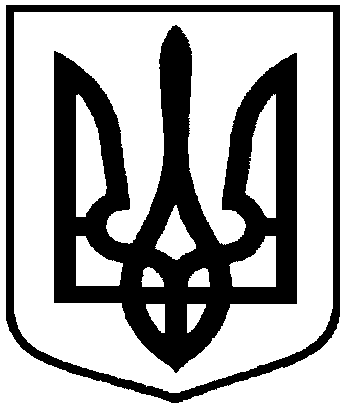 Про надання земельних ділянок у власність учасникам АТО№ з/пНазва підприємства, установи, організаціїПрізвище І.П. керівникаПоштова та електронна адресиНеобхідна кількість примірників рішення СМРДепартамент забезпечення ресурсних платежівКлименко Ю.М.dresurs@smr.gov.ua2Виконавчий комітет Сумської міської ради, перший заступник міського голови Войтенко В.В.mail@smr.gov.ua1